Trade Name (as labeled): 			Quala Topical Anesthetic GelChemical Name/Classification:			MixtureProduct Identifier (Part/Item Number):	2731001, 2731002, 2731004, 2731005, 2731006, 2731007U.N. Number:					NoneU.N. Dangerous Goods Classification:		NoneRecommended Use:				Topical anesthetic Restrictions on Use:				Use only as directedManufacturer/Supplier Name:			NDC, Inc.Manufacturer/Supplier Address:			402 BNA Drive, Suite 500						Nashville, TN 37217Manufacturer/Supplier Telephone Number:	800-929-4232 (Product Information)Emergency Contact Telephone Number:		800-535-5053 (INFOTRAC)1-352-323-3500 (Outside the United States – Call Collect)EU Classification (1999/45/EC as amended):: Irritant (Xi) R43EU Labeling: US Hazard Classification: HazardousRefer to Section 16 for the full text of the EU Classifications and R Phrases. Federal Regulations Comprehensive Environmental Response and Liability Act of 1980 (CERCLA): This product is not subject to CERCLA reporting requirements.  Many states have more stringent release reporting requirements.  Report spills required under federal, state and local regulations.Toxic Substances Control Act (TSCA): This product is a drug and not subject to chemical notification requirements.OSHA Hazard Classification:  SensitizerClean Water Act (CWA): Not ListedClean Air Act (CAA): Not ListedSuperfund Amendments and Reauthorization Act (SARA) Title III Information: SARA Section 311/312 (40 CFR 370) Hazard Categories: This product contains the following toxic chemical(s) subject to reporting requirements of SARA Section 313 (40 CFR 372):State Regulations: This product contains the following chemicals(s) known to the State of  to cause cancer, birth defects or reproductive harm:International RegulationsEU REACH: This product is a medicinal product and not subject to registration requirements.Safety Data Sheet (in compliance with Regulation (EC) 1907/2006, Regulation (EC) 1272/2008 and Regulation (EC) 453/2010)Date Issued: 22 June 2009Document Number: 2731001QDate Revised: 21 May 2012Revision Number: 1PRODUCT IDENTIFICATIONPRODUCT IDENTIFICATIONHAZARD(s) IDENTIFICATION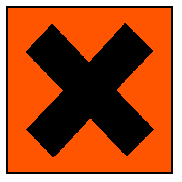 IrritantContains benzocaineR43 May cause sensitization by skin contact.S24/25 Avoid contact with skin and eyes.S37 Wear suitable glovesCOMPOSITION AND INFORMATION ON INGREDIENTS COMPOSITION AND INFORMATION ON INGREDIENTS COMPOSITION AND INFORMATION ON INGREDIENTS COMPOSITION AND INFORMATION ON INGREDIENTS COMPOSITION AND INFORMATION ON INGREDIENTS Hazardous ComponentsC.A.S. #EC#IUPAC NameSubstance ClassificationWT %Polyethylene Glycol25322-68-3 / Not availablepoly(ethylene oxide)Not applicable30-50Benzocaine94-09-7 / 202-303-5ethyl p-aminobenzoateXi, R4320FIRST-AID MEASURESRoutes of ExposureFirst Aid InstructionsEyeFlush eyes with large quantities of water for at least 15 minutes, holding the eyelids apart. Get medical attention if irritation or other symptoms persist. SkinWash skin thoroughly with soap and water. Get medical attention if symptoms develop and persist. InhalationNone needed under normal use conditions. If irritation develops, remove to fresh air. Get medical attention if symptoms persist.IngestionIf swallowed, call a poison control center. Only induce vomiting if directed by medical personnel. Never give anything by mouth to an unconscious person. Most important symptoms of exposureContact with skin, eyes or mucous membranes may cause numbness. Repeated skin contact may cause burning and itching of the skin with dermatitis or rash. OtherNone known.Note to Physicians (Treatment, Testing, and Monitoring):  Treatment of overexposure should be directed at the control of symptoms and clinical conditions.Note to Physicians (Treatment, Testing, and Monitoring):  Treatment of overexposure should be directed at the control of symptoms and clinical conditions.FIRE-FIGHTING MEASURESSuitable Extinguishing Media: Suitable Extinguishing Media: Use media appropriate for surrounding fire. Use media appropriate for surrounding fire. Use media appropriate for surrounding fire. Fire Fighting Procedures: Fire Fighting Procedures: Cool fire exposed containers and structures with water.Cool fire exposed containers and structures with water.Cool fire exposed containers and structures with water.Specific Hazards Arising from the Chemical:Specific Hazards Arising from the Chemical:None known.None known.None known.Precautions for Fire Fighters:Precautions for Fire Fighters:Firefighters should wear positive pressure self-contained breathing apparatus and full protective clothing for all fires involving chemicals.Firefighters should wear positive pressure self-contained breathing apparatus and full protective clothing for all fires involving chemicals.Firefighters should wear positive pressure self-contained breathing apparatus and full protective clothing for all fires involving chemicals.Recommended Protective Equipment for Fire Fighters:Recommended Protective Equipment for Fire Fighters:Recommended Protective Equipment for Fire Fighters:Recommended Protective Equipment for Fire Fighters:Recommended Protective Equipment for Fire Fighters:EYES/FACESKINSKINRESPIRATORYTHERMAL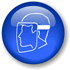 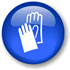 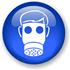 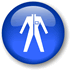 ACCIDENTAL RELEASE MEASURESACCIDENTAL RELEASE MEASURESACCIDENTAL RELEASE MEASURESACCIDENTAL RELEASE MEASURESPersonal Precautions, PPE and Emergency Procedures: For large spills, wear gloves and eye protection.  Small spills do not require special precautions. Personal Precautions, PPE and Emergency Procedures: For large spills, wear gloves and eye protection.  Small spills do not require special precautions. Personal Precautions, PPE and Emergency Procedures: For large spills, wear gloves and eye protection.  Small spills do not require special precautions. Personal Precautions, PPE and Emergency Procedures: For large spills, wear gloves and eye protection.  Small spills do not require special precautions. Environmental Precautions: Prevent spill from entering sewers and water courses. Report releases as required by local and national authorities.Environmental Precautions: Prevent spill from entering sewers and water courses. Report releases as required by local and national authorities.Environmental Precautions: Prevent spill from entering sewers and water courses. Report releases as required by local and national authorities.Environmental Precautions: Prevent spill from entering sewers and water courses. Report releases as required by local and national authorities.Methods and Materials for Containment and Clean-up: Collect using an inert non-combustible absorbent material and place in appropriate containers for disposal.Methods and Materials for Containment and Clean-up: Collect using an inert non-combustible absorbent material and place in appropriate containers for disposal.Methods and Materials for Containment and Clean-up: Collect using an inert non-combustible absorbent material and place in appropriate containers for disposal.Methods and Materials for Containment and Clean-up: Collect using an inert non-combustible absorbent material and place in appropriate containers for disposal.Recommended Personal Protective Equipment for Containment and Clean-up:Recommended Personal Protective Equipment for Containment and Clean-up:Recommended Personal Protective Equipment for Containment and Clean-up:Recommended Personal Protective Equipment for Containment and Clean-up:EYES/FACESKINRESPIRATORYTHERMAL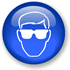 HANDLING AND STORAGEHANDLING AND STORAGEHANDLING AND STORAGEHANDLING AND STORAGEHANDLING AND STORAGEHANDLING AND STORAGEHANDLING AND STORAGEHANDLING AND STORAGEHANDLING AND STORAGEHANDLING AND STORAGEPrecautions for Safe Handing: Avoid contact with the eyes and skin. Wash thoroughly after handling. Use in accordance with package instructions. Precautions for Safe Handing: Avoid contact with the eyes and skin. Wash thoroughly after handling. Use in accordance with package instructions. Precautions for Safe Handing: Avoid contact with the eyes and skin. Wash thoroughly after handling. Use in accordance with package instructions. Precautions for Safe Handing: Avoid contact with the eyes and skin. Wash thoroughly after handling. Use in accordance with package instructions. Precautions for Safe Handing: Avoid contact with the eyes and skin. Wash thoroughly after handling. Use in accordance with package instructions. Precautions for Safe Handing: Avoid contact with the eyes and skin. Wash thoroughly after handling. Use in accordance with package instructions. Precautions for Safe Handing: Avoid contact with the eyes and skin. Wash thoroughly after handling. Use in accordance with package instructions. Precautions for Safe Handing: Avoid contact with the eyes and skin. Wash thoroughly after handling. Use in accordance with package instructions. Precautions for Safe Handing: Avoid contact with the eyes and skin. Wash thoroughly after handling. Use in accordance with package instructions. Precautions for Safe Handing: Avoid contact with the eyes and skin. Wash thoroughly after handling. Use in accordance with package instructions. Conditions for Safe Storage:  Avoid prolonged storage at elevated temperatures as product degradation may occur. Conditions for Safe Storage:  Avoid prolonged storage at elevated temperatures as product degradation may occur. Conditions for Safe Storage:  Avoid prolonged storage at elevated temperatures as product degradation may occur. Conditions for Safe Storage:  Avoid prolonged storage at elevated temperatures as product degradation may occur. Conditions for Safe Storage:  Avoid prolonged storage at elevated temperatures as product degradation may occur. Conditions for Safe Storage:  Avoid prolonged storage at elevated temperatures as product degradation may occur. Conditions for Safe Storage:  Avoid prolonged storage at elevated temperatures as product degradation may occur. Conditions for Safe Storage:  Avoid prolonged storage at elevated temperatures as product degradation may occur. Conditions for Safe Storage:  Avoid prolonged storage at elevated temperatures as product degradation may occur. Conditions for Safe Storage:  Avoid prolonged storage at elevated temperatures as product degradation may occur. EXPOSURE CONTROLS/PERSONAL PROTECTIONEXPOSURE CONTROLS/PERSONAL PROTECTIONEXPOSURE CONTROLS/PERSONAL PROTECTIONEXPOSURE CONTROLS/PERSONAL PROTECTIONEXPOSURE CONTROLS/PERSONAL PROTECTIONEXPOSURE CONTROLS/PERSONAL PROTECTIONEXPOSURE CONTROLS/PERSONAL PROTECTIONEXPOSURE CONTROLS/PERSONAL PROTECTIONEXPOSURE CONTROLS/PERSONAL PROTECTIONEXPOSURE CONTROLS/PERSONAL PROTECTIONOccupational Exposure Limits: Occupational Exposure Limits: Occupational Exposure Limits: Occupational Exposure Limits: Occupational Exposure Limits: Occupational Exposure Limits: Occupational Exposure Limits: Occupational Exposure Limits: Occupational Exposure Limits: Occupational Exposure Limits: Polyethylene GlycolPolyethylene Glycol10 mg/m3 TWA AIHA WEEL (aerosol)10 mg/m3 TWA AIHA WEEL (aerosol)10 mg/m3 TWA AIHA WEEL (aerosol)10 mg/m3 TWA AIHA WEEL (aerosol)10 mg/m3 TWA AIHA WEEL (aerosol)10 mg/m3 TWA AIHA WEEL (aerosol)1000 mg/m3 (inhalable) DFG MAK1000 mg/m3 (inhalable) DFG MAK1000 mg/m3 (inhalable) DFG MAK1000 mg/m3 (inhalable) DFG MAK1000 mg/m3 (inhalable) DFG MAK1000 mg/m3 (inhalable) DFG MAKNone EstablishedNone EstablishedNone EstablishedNone EstablishedNone EstablishedNone EstablishedNone EstablishedNone EstablishedNone EstablishedNone EstablishedNone EstablishedNone EstablishedNone EstablishedNone EstablishedNone EstablishedNone EstablishedNone EstablishedNone EstablishedNone EstablishedNone EstablishedNone EstablishedNone EstablishedNone EstablishedNone EstablishedEuropean UnionEuropean UnionNone EstablishedNone EstablishedNone EstablishedNone EstablishedNone EstablishedNone EstablishedBenzocaineBenzocaineNone EstablishedNone EstablishedNone EstablishedNone EstablishedNone EstablishedNone EstablishedNone EstablishedNone EstablishedNone EstablishedNone EstablishedNone EstablishedNone EstablishedNone EstablishedNone EstablishedNone EstablishedNone EstablishedNone EstablishedNone EstablishedNone EstablishedNone EstablishedNone EstablishedNone EstablishedNone EstablishedNone EstablishedNone EstablishedNone EstablishedNone EstablishedNone EstablishedNone EstablishedNone EstablishedNone EstablishedNone EstablishedNone EstablishedNone EstablishedNone EstablishedNone EstablishedEuropean UnionEuropean UnionNone EstablishedNone EstablishedNone EstablishedNone EstablishedNone EstablishedNone EstablishedBiological Exposure Limits: None EstablishedBiological Exposure Limits: None EstablishedBiological Exposure Limits: None EstablishedBiological Exposure Limits: None EstablishedBiological Exposure Limits: None EstablishedBiological Exposure Limits: None EstablishedBiological Exposure Limits: None EstablishedBiological Exposure Limits: None EstablishedBiological Exposure Limits: None EstablishedBiological Exposure Limits: None EstablishedAppropriate Engineering Controls: No special controls required. Appropriate Engineering Controls: No special controls required. Appropriate Engineering Controls: No special controls required. Appropriate Engineering Controls: No special controls required. Appropriate Engineering Controls: No special controls required. Appropriate Engineering Controls: No special controls required. Appropriate Engineering Controls: No special controls required. Appropriate Engineering Controls: No special controls required. Appropriate Engineering Controls: No special controls required. Appropriate Engineering Controls: No special controls required. Individual Protection Measures (PPE)Specific Eye/face Protection: Avoid eye contact. Safety glasses should be worn if contact is likely.Specific Skin Protection: Avoid skin contact. Wear plastic or rubber gloves to avoid contact.  Recommended glove:  Plastic or rubber.  Consult glove supplier for thickness and breakthrough timesSpecific Respiratory Protection: None required under normal use conditions.  Specific Thermal Hazards: Not applicableIndividual Protection Measures (PPE)Specific Eye/face Protection: Avoid eye contact. Safety glasses should be worn if contact is likely.Specific Skin Protection: Avoid skin contact. Wear plastic or rubber gloves to avoid contact.  Recommended glove:  Plastic or rubber.  Consult glove supplier for thickness and breakthrough timesSpecific Respiratory Protection: None required under normal use conditions.  Specific Thermal Hazards: Not applicableIndividual Protection Measures (PPE)Specific Eye/face Protection: Avoid eye contact. Safety glasses should be worn if contact is likely.Specific Skin Protection: Avoid skin contact. Wear plastic or rubber gloves to avoid contact.  Recommended glove:  Plastic or rubber.  Consult glove supplier for thickness and breakthrough timesSpecific Respiratory Protection: None required under normal use conditions.  Specific Thermal Hazards: Not applicableIndividual Protection Measures (PPE)Specific Eye/face Protection: Avoid eye contact. Safety glasses should be worn if contact is likely.Specific Skin Protection: Avoid skin contact. Wear plastic or rubber gloves to avoid contact.  Recommended glove:  Plastic or rubber.  Consult glove supplier for thickness and breakthrough timesSpecific Respiratory Protection: None required under normal use conditions.  Specific Thermal Hazards: Not applicableIndividual Protection Measures (PPE)Specific Eye/face Protection: Avoid eye contact. Safety glasses should be worn if contact is likely.Specific Skin Protection: Avoid skin contact. Wear plastic or rubber gloves to avoid contact.  Recommended glove:  Plastic or rubber.  Consult glove supplier for thickness and breakthrough timesSpecific Respiratory Protection: None required under normal use conditions.  Specific Thermal Hazards: Not applicableIndividual Protection Measures (PPE)Specific Eye/face Protection: Avoid eye contact. Safety glasses should be worn if contact is likely.Specific Skin Protection: Avoid skin contact. Wear plastic or rubber gloves to avoid contact.  Recommended glove:  Plastic or rubber.  Consult glove supplier for thickness and breakthrough timesSpecific Respiratory Protection: None required under normal use conditions.  Specific Thermal Hazards: Not applicableIndividual Protection Measures (PPE)Specific Eye/face Protection: Avoid eye contact. Safety glasses should be worn if contact is likely.Specific Skin Protection: Avoid skin contact. Wear plastic or rubber gloves to avoid contact.  Recommended glove:  Plastic or rubber.  Consult glove supplier for thickness and breakthrough timesSpecific Respiratory Protection: None required under normal use conditions.  Specific Thermal Hazards: Not applicableIndividual Protection Measures (PPE)Specific Eye/face Protection: Avoid eye contact. Safety glasses should be worn if contact is likely.Specific Skin Protection: Avoid skin contact. Wear plastic or rubber gloves to avoid contact.  Recommended glove:  Plastic or rubber.  Consult glove supplier for thickness and breakthrough timesSpecific Respiratory Protection: None required under normal use conditions.  Specific Thermal Hazards: Not applicableIndividual Protection Measures (PPE)Specific Eye/face Protection: Avoid eye contact. Safety glasses should be worn if contact is likely.Specific Skin Protection: Avoid skin contact. Wear plastic or rubber gloves to avoid contact.  Recommended glove:  Plastic or rubber.  Consult glove supplier for thickness and breakthrough timesSpecific Respiratory Protection: None required under normal use conditions.  Specific Thermal Hazards: Not applicableIndividual Protection Measures (PPE)Specific Eye/face Protection: Avoid eye contact. Safety glasses should be worn if contact is likely.Specific Skin Protection: Avoid skin contact. Wear plastic or rubber gloves to avoid contact.  Recommended glove:  Plastic or rubber.  Consult glove supplier for thickness and breakthrough timesSpecific Respiratory Protection: None required under normal use conditions.  Specific Thermal Hazards: Not applicableRecommended Personal Protective Equipment:Recommended Personal Protective Equipment:Recommended Personal Protective Equipment:Recommended Personal Protective Equipment:Recommended Personal Protective Equipment:Recommended Personal Protective Equipment:Recommended Personal Protective Equipment:Recommended Personal Protective Equipment:Recommended Personal Protective Equipment:Recommended Personal Protective Equipment:EYES/FACEEYES/FACEEYES/FACESKINSKINSKINRESPIRATORYRESPIRATORYTHERMALTHERMALEnvironmental Exposure Controls:  None required for normal use.  Environmental Exposure Controls:  None required for normal use.  Environmental Exposure Controls:  None required for normal use.  Environmental Exposure Controls:  None required for normal use.  Environmental Exposure Controls:  None required for normal use.  Environmental Exposure Controls:  None required for normal use.  Environmental Exposure Controls:  None required for normal use.  Environmental Exposure Controls:  None required for normal use.  Environmental Exposure Controls:  None required for normal use.  Environmental Exposure Controls:  None required for normal use.  General Hygiene Considerations and Work Practices: Wash thoroughly after handling. Remove and launder contaminated clothing before reuse. General Hygiene Considerations and Work Practices: Wash thoroughly after handling. Remove and launder contaminated clothing before reuse. General Hygiene Considerations and Work Practices: Wash thoroughly after handling. Remove and launder contaminated clothing before reuse. General Hygiene Considerations and Work Practices: Wash thoroughly after handling. Remove and launder contaminated clothing before reuse. General Hygiene Considerations and Work Practices: Wash thoroughly after handling. Remove and launder contaminated clothing before reuse. General Hygiene Considerations and Work Practices: Wash thoroughly after handling. Remove and launder contaminated clothing before reuse. General Hygiene Considerations and Work Practices: Wash thoroughly after handling. Remove and launder contaminated clothing before reuse. General Hygiene Considerations and Work Practices: Wash thoroughly after handling. Remove and launder contaminated clothing before reuse. General Hygiene Considerations and Work Practices: Wash thoroughly after handling. Remove and launder contaminated clothing before reuse. General Hygiene Considerations and Work Practices: Wash thoroughly after handling. Remove and launder contaminated clothing before reuse. Protective Measures During Repair and Maintenance of Contaminated Equipment: Not applicable for product.  Protective Measures During Repair and Maintenance of Contaminated Equipment: Not applicable for product.  Protective Measures During Repair and Maintenance of Contaminated Equipment: Not applicable for product.  Protective Measures During Repair and Maintenance of Contaminated Equipment: Not applicable for product.  Protective Measures During Repair and Maintenance of Contaminated Equipment: Not applicable for product.  Protective Measures During Repair and Maintenance of Contaminated Equipment: Not applicable for product.  Protective Measures During Repair and Maintenance of Contaminated Equipment: Not applicable for product.  Protective Measures During Repair and Maintenance of Contaminated Equipment: Not applicable for product.  Protective Measures During Repair and Maintenance of Contaminated Equipment: Not applicable for product.  Protective Measures During Repair and Maintenance of Contaminated Equipment: Not applicable for product.  PHYSICAL AND CHEMICAL PROPERTIESPHYSICAL AND CHEMICAL PROPERTIESPHYSICAL AND CHEMICAL PROPERTIESPHYSICAL AND CHEMICAL PROPERTIESPHYSICAL AND CHEMICAL PROPERTIESPHYSICAL AND CHEMICAL PROPERTIESPHYSICAL AND CHEMICAL PROPERTIESPHYSICAL AND CHEMICAL PROPERTIESPHYSICAL AND CHEMICAL PROPERTIESPHYSICAL AND CHEMICAL PROPERTIESAppearance:Appearance:Gel Gel Gel Gel Explosive limits:Explosive limits:Not applicableNot applicableOdor:Odor:Characteristic of flavorCharacteristic of flavorCharacteristic of flavorCharacteristic of flavorVapor pressure:Vapor pressure:NegligibleNegligibleOdor threshold:Odor threshold:Not availableNot availableNot availableNot availableVapor density:Vapor density:Not availableNot availablepH:pH:6.056.056.056.05Relative density:Relative density:1.091 @ 25°C1.091 @ 25°CMelting/freezing point:Melting/freezing point:Not availableNot availableNot availableNot availableSolubility:Solubility:DispersesDispersesInitial boiling point and range:Initial boiling point and range:>482°F / >250°C>482°F / >250°C>482°F / >250°C>482°F / >250°CPartition coefficient: n-octanol/water:Partition coefficient: n-octanol/water:Not availableNot availableFlash point:Flash point:>300°F / >149°C>300°F / >149°C>300°F / >149°C>300°F / >149°CAuto-ignition temperature:Auto-ignition temperature:Not availableNot availableEvaporation rate:Evaporation rate:Not availableNot availableNot availableNot availableDecomposition temperature:Decomposition temperature:Not availableNot availableFlammability:Flammability:Not flammableNot flammableNot flammableNot flammableViscosity:Viscosity:164,000 centipose164,000 centiposeExplosive Properties:Explosive Properties:NoneNoneNoneNoneOxidizing Properties:Oxidizing Properties:NoneNoneSTABILITY AND REACTIVITYReactivity: Will not polymerize. Chemical Stability: Stable.Possibility of Hazardous Reactions:  Hazardous reactions are unlikely. Conditions to Avoid: None known.  Incompatible materials:  Avoid oxidizing agents. Hazardous Decomposition Products: Thermal decomposition may produce carbon and nitrogen oxides. TOXICOLOGICAL INFORMATIONPotential Health Effects: Eyes: Direct contact may cause irritation with redness and tearing. Numbness may occur. Skin: Direct contact may cause numbness.  Prolonged or repeated skin contact may cause contact dermatitis or hypersensitivity to benzocaine with burning, stinging, tenderness and edema. Ingestion: Swallowing may cause nausea, vomiting and diarrhea.  In rare cases, bezocaine has been shown to cause methemoglobemia. Inhalation: None expected from normal use.  Inhalation of mists may cause respiratory irritation.Chronic Health Effects: None expected.  Carcinogenicity: None of the components of this product are listed as carcinogens by OSHA, IARC, ACGIH, NTP or EU Directives.Mutagenicity:  No data available Medical Conditions Aggravated by Exposure: Employees with pre-existing skin disorders may be at increased risk from exposure.Acute Toxicity Data: Polyethylene Glycol: Oral mouse LD50 28,900 mg/kgBenzocaine: LD50 oral rat 3,042 mg/kgReproductive Toxicity Data: No data available. Specific Target Organ Toxicity (STOT):Single Exposure: Benzocaine: When applied topically as recommended, benzocaine has been shown to be relatively nontoxic, however, sensitization may occur.  Repeated Exposure: Propylene glycol: In 2 week inhalation study, rats were administered whole body exposure for 6 hr/day for 9 days. No exposure related clinical signs or ophthalmic changes were noted and no mortality was recorded during the study. Ecological InformationToxicity: Propylene glycol: Salmo salar (Atlantic salmon)  >1000 mg/LPersistence and Degradability:  Benzocaine: Readily biodegradable Bio-accumulative Potential: Benzocaine: Estimated BCF is 5. Potential for bioaccumulation is low. Mobility in Soil:  Benzocaine: Moderate mobility based upon an estimated Koc of 250.Other Adverse Effects:  None known.Results of PBT/vPvB Assessment: Not required.DISPOSAL CONSIDERATIONSRegulations: Dispose in accordance with local and national environmental regulationsProperties (Physical/Chemical) Affecting Disposal: None known. Waste Treatment Recommendations: None needed for normal anticipated use.TRANSPORT INFORMATIONUN Number:  ADR/RID: NoneIMDG: NoneIMDG: NoneIATA: NoneDOT: NoneDOT: NoneUN proper shipping name: ADR/RID: Not RegulatedIMDG: Not RegulatedIATA: Not RegulatedDOT:  Not RegulatedADR/RID: Not RegulatedIMDG: Not RegulatedIATA: Not RegulatedDOT:  Not RegulatedADR/RID: Not RegulatedIMDG: Not RegulatedIATA: Not RegulatedDOT:  Not RegulatedADR/RID: Not RegulatedIMDG: Not RegulatedIATA: Not RegulatedDOT:  Not RegulatedADR/RID: Not RegulatedIMDG: Not RegulatedIATA: Not RegulatedDOT:  Not RegulatedADR/RID: Not RegulatedIMDG: Not RegulatedIATA: Not RegulatedDOT:  Not RegulatedTransport hazard class(es): ADR/RID: NoneIMDG: NoneIATA: NoneIATA: NoneIATA: NoneDOT: NonePackaging group: ADR/RID: NoneIMDG: NoneIMDG: NoneIATA: NoneDOT: NoneDOT: NoneEnvironmental hazards: ADR/RID: NoIMDG Marine pollutant: NoIMDG Marine pollutant: NoIATA: NoDOT: NoDOT: NoSpecial precautions for user: Not applicableSpecial precautions for user: Not applicableSpecial precautions for user: Not applicableSpecial precautions for user: Not applicableSpecial precautions for user: Not applicableSpecial precautions for user: Not applicableSpecial precautions for user: Not applicableREGULATORY INFORMATIONImmediate Hazard:YesPressure Hazard: NoDelayed Hazard:NoReactivity Hazard:NoFire Hazard:NoComponentsC.A.S. #WT %NoneComponentsC.A.S. #WT %NoneOTHER INFORMATIONFull text of Classification abbreviations used in Section 2 and 3: Xi  IrritantR43 May cause sensitization by skin contact.Date of SDS Preparation/Revision: 21 May 2012Data Sources: US NLM ChemID Plus and HSDB, Substance SDS for components, IUCLID Dataset EU Chemical Bureau, ESIS, Country websites for occupational exposure limits.